鴻君科技股份有限公司 	股東印鑑卡	啟用：    年    月    日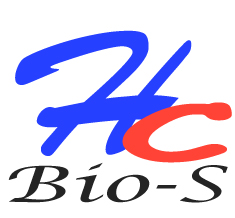 注意事項1. 為維護  貴股東權益，請務必(1)原留印鑑務必蓋清楚。(2)塗改處請務必加蓋原留印鑑。(2)檢附身分證影本正反面一份併同寄回（未檢附者，視同未留存印鑑卡）。2.未成年股東印鑑留存須由父母親加蓋雙方印鑑或簽名並檢附戶口名薄影本一併寄回。3.貴股東若以簽名為意思之表達，需本人提示身分證明文件正本至本公司股務親自簽名，若通訊辦理一律以股東原留印鑑為憑。戶號身分證
統一編號出生
年月日戶名法人代表或法定代理人原留印鑑原留印鑑戶籍地電話(公司)(住家)(行動)通訊地電話(公司)(住家)(行動)